ПРАВИТЕЛЬСТВО РЕСПУБЛИКИ ТЫВА
РАСПОРЯЖЕНИЕТЫВА РЕСПУБЛИКАНЫӉ ЧАЗАА
АЙТЫЫШКЫНот 28 ноября 2022 г. № 675-рг. КызылО внесении изменений в распоряжение Правительства Республики Тываот 13 августа 2019 г. № 360-р1. Внести в распоряжение Правительства Республики Тыва от 13 августа                  2019 г. № 360-р «О координационном совете при Правительстве Республики Тыва по развитию добровольчества и некоммерческих организаций» следующие изменения:1) пункт 4 изложить в следующей редакции:«4. Контроль за исполнением настоящего распоряжения возложить на и.о. заместителя Председателя Правительства Республики Тыва Чюдюка А.А.»;2) состав координационного совета при Правительстве Республики Тыва по развитию добровольчества и некоммерческих организаций изложить в следующей редакции:«С О С Т А Вкоординационного совета при Правительстве Республики Тыва по развитию добровольчества и некоммерческих организацийзаместитель Председателя Правительства Республики Тыва по вопросам внутренней политики, председатель;директор Агентства по делам национальностей Республики Тыва, заместитель председателя (по вопросам некоммерческих организаций);директор Агентства по делам молодежи Республики Тыва, заместитель председателя (по вопросам добровольчества);начальник отдела по работе с молодежью Агентства по делам молодежи Республики Тыва, секретарь (по вопросам добровольчества);начальник отдела национальной политики и некоммерческих организаций Агентства по делам национальностей Республики Тыва, секретарь (по вопросам некоммерческих организаций);руководитель Администрации Главы Республики Тыва и Аппарата Правительства Республики Тыва;заместитель министра цифрового развития Республики Тыва;заместитель министра труда и социальной политики Республики Тыва;заместитель министра здравоохранения Республики Тыва;заместитель министра культуры Республики Тыва;заместитель министра спорта Республики Тыва;директор Агентства по туризму Республики Тыва;заместитель председателя Общественной палаты Республики Тыва (по согласованию);руководитель Тувинского регионального отделения Всероссийской общественной организации «Молодая гвардия Единой России» (по согласованию);региональный координатор всероссийского общественного движения по Республике Тыва «Волонтеры-медики» (по согласованию);руководитель регионального исполкома Общероссийского народного фронта в Республике Тыва (по согласованию);руководитель республиканского штаба «Серебряные волонтеры» (по согласованию);руководитель ТРО МООО «Российские студенческие отряды» (по согласованию);председатель РОО «Совет инициативных врачей Республики Тыва» (по согласованию);председатель ТРОО «Ассоциация психологов Тувы» (по согласованию).»;3) в пункте 16 Положения о координационном совете при Правительстве Республики Тыва по развитию добровольчества и некоммерческих организаций слова «Министерство образования и науки Республики Тыва» заменить словами «Агентство по делам молодежи Республики Тыва».2. Разместить настоящее распоряжение на официальном сайте Республики Тыва в информационно-телекоммуникационной сети «Интернет».Глава Республики Тыва		            В. Ховалыг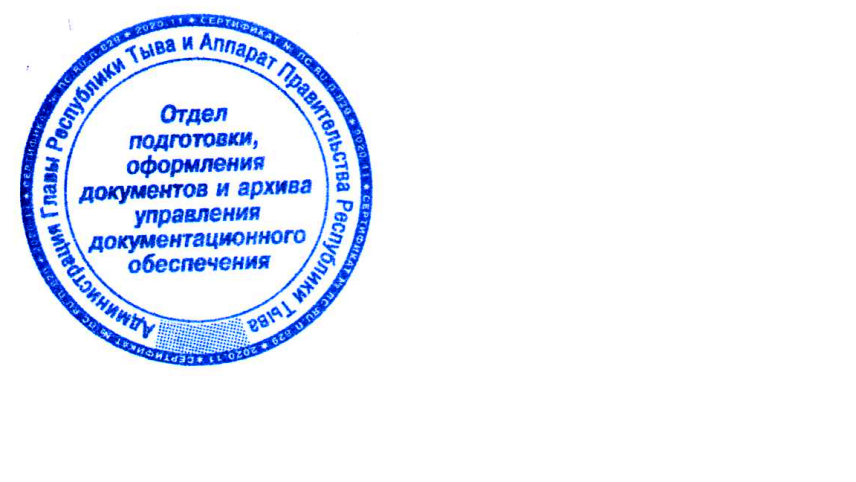 